Blank Resume For Job Application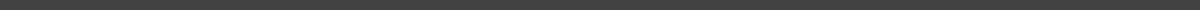 Personal InformationFull Name:
Address:
City, State, Zip:
Phone Number:
Email Address:ObjectiveA brief statement about your career goals and how you can contribute to the company you're applying to.Education[Most Recent Degree or Current Education]
Institution Name, City, State
Dates Attended: Month, Year – Month, Year
Major:
Minor (if applicable):
Key Courses:Course NameCourse NameCourse Name[Previous Degree]
Institution Name, City, State
Dates Attended: Month, Year – Month, Year
Major:
Minor (if applicable):
Achievements:Work Experience[Most Recent Job Title]
Company Name, City, State
Dates Employed: Month, Year – Present or End DateResponsibility/Accomplishment 1Responsibility/Accomplishment 2Responsibility/Accomplishment 3[Previous Job Title]
Company Name, City, State
Dates Employed: Month, Year – Month, YearResponsibility/Accomplishment 1Responsibility/Accomplishment 2Responsibility/Accomplishment 3SkillsSkill 1Skill 2Skill 3Skill 4CertificationsCertification Name – Issuing Organization, Month, YearProfessional AffiliationsOrganization Name – Role, Month, Year – PresentVolunteer ExperienceRole/Position
Organization Name, City, State
Dates Participated: Month, Year – Month, YearContribution/Project 1Contribution/Project 2LanguagesLanguage (Fluency Level: Basic, Conversational, Fluent, Native)ReferencesAvailable upon request.